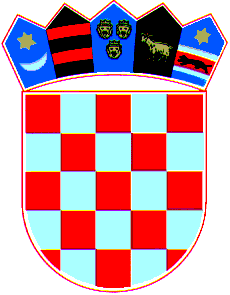        REPUBLIKA HRVATSKAPOŽEŠKO-SLAVONSKA ŽUPANIJAOPĆINA ČAGLIN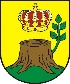 Općinsko vijećeNa temelju članka 35. točke 4. Zakona o lokalnoj i područnoj (regionalnoj) samoupravi („Narodne novine“, broj 33/01, 60/01, 129/05, 109/07, 125/08, 36/09, 36/09, 150/11, 144/12, 19/13, 137/15, 123/17, 98/19, 144/20) i članka 31. Statuta Općine Čaglin ( „Službeni glasnik Općine Čaglin“ broj 2/23),  Općinsko vijeće Općine Čaglin na svojoj 12. sjednici održanoj  12.travnja 2023. godine donosi ODLUKUo ustrojstvu i djelokrugu Jedinstvenog upravnog odjelaOpćine ČaglinI. OPĆE ODREDBEČlanak 1.Ovom Odlukom uređuje se ustrojstvo, naziv i djelokrug rada Jedinstvenog upravnog odjela Općine Čaglin kao upravnog tijela. Za obavljanje poslova iz samoupravnog djelokruga Općine Čaglin, kao i poslova državne uprave koji su zakonom povjereni Općini, ustrojava se Jedinstveni upravni odjel Općine Čaglin. Članak 2.Jedinstveni upravni odjel ima svoj pečat, sukladno zakonu. Sredstva za rad Jedinstvenog upravnog odjela osiguravaju se u proračunu Općine Čaglin i iz drugih izvora u skladu sa zakonom. Jedinstveni upravni odjel obavlja upravne, stručne i ostale poslove iz samoupravnog djelokruga Općine te povjerene mu poslove državne uprave (dalje u tekstu: poslovi), a sukladno zakonu, Statutu i općim aktima Općine Čaglin.Članak 3.Općinski načelnik usmjerava djelovanje Jedinstvenog upravnog odjela u obavljanju poslova iz njegovog samoupravnog djelokruga i nadzire njegov radII.  UNUTARNJE USTROJSTVO, ORGANIZACIJA I NAČIN RADA JEDINSTVENOG UPRAVNOG ODJELA Članak 4.Pravilnikom o unutarnjem redu Jedinstvenog upravnog odjela utvrđuju unutarnje ustrojstvo, se nazivi i opisi poslova radnih mjesta, stručni i drugi uvjeti za raspored na radna mjesta, broj izvršitelja i druga pitanja od značaja za rad Jedinstvenog upravnog odjela u skladu sa Statutom i općim aktima Općine ČaglinPravilnik o unutarnjem redu Jedinstvenog upravnog odjela donosi općinski načelnik na prijedlog pročelnika Jedinstvenog upravnog odjela. Članak 5.Jedinstvenim upravnim odjelom upravlja pročelnik, koji se imenuje i razrješava na način propisan zakonom kojim se uređuje lokalna i područna (regionalna) samouprava te zakonom kojim se uređuju radni odnosi službenika i namještenika u lokalnoj i područnoj (regionalnoj) samoupravi. U razdoblju od upražnjenja radnog mjesta pročelnika do imenovanja pročelnika na način propisan zakonom, općinski načelnik može rješenjem ovlastiti službenika Jedinstvenog upravnog odjela da privremeno obavlja poslove pročelnika, pod uvjetom da ispunjava sve stručne uvjete za raspored na to radno mjesto propisane pravilnikom o unutarnjem redu. Članak 6.Jedinstveni upravni odjel u svom djelokrugu izvršava i nadzire provođenje općih i pojedinačnih akata Općinskog vijeća, predlaže mjere i radnje za provedbu istih, predlaže mjere za poboljšanje stanja u pojedinim područjima iz samoupravnog djelokruga te obavlja i druge poslove u sklopu svoje nadležnosti. Jedinstveni upravni odjel u izvršavanju općih akata Općinskog vijeća može donositi pojedinačne akte kojima rješava o pravima, obvezama i pravnim interesima fizičkih i pravnih osoba. Članak 7.Na službenike i namještenike Jedinstvenog upravnog odjela Općine Čaglin primjenjuju se odredbe važećeg Zakona o službenicima i namještenicima u lokalnoj i područnoj (regionalnoj) samoupravi. III. DJELOKRUG JEDINSTVENOG UPRAVNOG ODJELA  Članak 8.             Jedinstveni upravni odjel obavlja upravne, stručne i materijalno – financijske računovodstvene i druge poslove koji se odnose na:     funkcioniranje i razvoj komunalnog gospodarstva (obavljanje komunalnih djelatnosti i održavanje komunalnih objekata i uređaja u stanju funkcionalne ispravnosti, koordinacije rada pravnih i fizičkih osoba koje obavljaju pojedine komunalne djelatnosti, donošenje programa održavanja i gradnje objekata i uređaja komunalne infrastrukture) utvrđivanje obveznika i razrez komunalne naknade, grobne naknade, komunalnog doprinosa, kao i prisilnu naplatu istih, provođenje komunalnog reda, uređenje prometa na području Općine Čaglin, organizacija prijevoza u lokalnom cestovnom prometu, poslove provođenja mjera zaštite i uređenje prostora vezane uz druge propise (držanje kućnih ljubimaca, zaštitu od požara, vatrogastvo, civilnu zaštitu i drugo)praćenje investicija i kontrola utrošaka sredstava iz Programa gradnje objekata i uređaja komunalne infrastrukture, koordinaciju s tijelima, ustanovama i trgovačkim društvima u čijoj nadležnosti je izgradnja i održavanje infrastrukture i drugih javnih prostora od interesa za Općinu Čaglininvesticijsko održavanje imovine Općine, upravljanje i raspolaganje nekretninama i pokretninama u vlasništvu Općine, rješavanje imovinsko-pravnih odnosa, parcelacije i geodetske podloge, zakup i najam nekretnina u vlasništvu Općine, ugovaranje zakupa javno-pravnih površina i naplata istih, postupke javne nabave, sudjelovanje Općine u sudskim postupcima i imovinsko-pravnim upravnim postupcima,  obavljanje stručnih, pravnih, protokolarnih, savjetodavnih i administrativno-tehničkih poslova u svezi s radom Općinskog načelnika, predsjednika i potpredsjednika Općinskog vijeća i članova radnih tijela Općinskog vijeća, osiguravanje ostvarivanja prava na pristup informacijama, sudjelovanje u izradi akata iz nadležnosti Jedinstvenog upravnog odjela i Općinskog vijeća, izradu i izvršavanja Proračuna Općine Čaglin, izradu polugodišnjeg i godišnjeg izvještaja o izvršenju Proračuna te financijskih izvještaja tijekom godine, vođenje knjigovodstvenih evidencija, financijsku operativu,pripremu te praćenje izrade i donošenja dokumenata prostornog uređenja, osiguravanje uvjeta za gospodarenje, zaštitu i upravljanje prostorom Općine, kroz prostorno planiranje i uređenje u cilju razvoja gospodarskih, društvenih, komunalnih i drugih djelatnosti na području Općine, pripremu i praćenje izrade dokumenata potrebnih za realizaciju izgradnje općinskih  razvojnih projekata, osim projekata obuhvaćenih programom izgradnje komunalne infrastrukture, osiguravanje lokalnih potreba u području predškolskog odgoja i obrazovanja, osiguravanje lokalnih potreba u području kulture (utvrđivanje i praćenje programa javnih potreba u kulturi),osiguravanje lokalnih potreba u sportu i tjelesnoj kulturi (utvrđivanje i praćenje programa javnih potreba u sportu), osiguravanje lokalnih potreba u području socijalne skrbi i primarne zdravstvene zaštite, osiguravanje lokalnih potreba u području obrazovanja i odgoja, zaštitu kulturne i prirodne baštine, obavljanje i drugih poslova kada je to utvrđeno posebnim zakonom, drugim propisima i Statutom Općine Čaglin. IV. PRIJELAZNE I ZAVRŠNE ODREDBE Članak 9.U roku od 30 dana od dana stupanja na snagu ove Odluke sa njenim odredbama uskladit će se Pravilnik iz članka 4. stavka 1. ove Odluke. Članak 10.Stupanjem na snagu ove Odluke prestaje važiti Odluka o ustrojstvu i djelokrugu Jedinstvenog upravnog odjela Općine Čaglin, od 29. listopada 2015. godine. („Službeni glasnik Općine Čaglin“ ,broj 7/15).Članak 11.Ova Odluka stupa na snagu osmog dana od dana objave u „Službenom glasniku Općine Čaglin“.               OPĆINSKO VIJEĆE OPĆINE                                                                           ČAGLINKLASA:024-02/23-01/2URBROJ:2177-3-1-23-4Čaglin, 12.travnja  2023.                                                                         PREDSJEDNIK OPĆINSKOG VIJEĆA									Željko Šutić